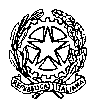 TRIBUNALE   DI   MASSA	SI AVVISA CHE, IN OTTEMPERANZA AL DECRETO LEGGE N. 18/2020 (EMERGENZA CORONAVIRUS), L’UDIENZA SI SVOLGE A PORTE CHIUSE.I TESTIMONI E LE PARTI DEI PROCESSI ACCEDERANNO ALL’AULA A CHIAMATA DEL CANCELLIERE O DEL CARABINIERE E COMUNQUE NON PRIMA DELL’ORARIO SOTTO INDICATO. NELL’ATTESA, RIMARRANNO A DISTANZA DI ALMENO UN METRO L’UNO DALL’ALTRO ATTENDENDO ALL’ARIA APERTA NEL PORTICATO ESTERNO ALL’EDIFICIO. ALL’INTERNO DELL’AULA, DOVRANNO INDOSSARE LA MASCHERINA E RIMANERE AD ALMENO UN METRO DALLE ALTRE PERSONE.De MattiaMONOCRATICO27.07.2020   Talbi h 9,15Tardelli h 9,30Laporini h 9,45Corte di Assise 27/07/19Cappato + 1   h 12,00TORI28/07/2020: 1) RADICCHI ore 10,00 30/07/2020ALIBONI  ore 9,00AZZAROTTICIOCARTAUALIM BEN MAAROUF +1NARIFERRARADE CRIGNISGUASTINI ore 10,00DI VITABOTTICI EL BAKBAKI BONA ore 11,30RAPALLINI  BALDASSERONI GIP/GUP28/07/2020Scarpato	 h 9,30Fruzzetti	 h 10Cham De Matteo +9 Cardelli 	h 10,30MBang 	h 11 Li TingGuerra 	 h 11,30Abbassi	h 12Andreazzoli30/07/2020Bruni ( pros. Dir.) 	h 10,30Raj ( pros. Dir) 	h 11De Angeli Luca (gip) h 11,3031/07/2020Bedini 	h 11,3031/07/2020BASILONE collegioFiorentino +30   h 14,00BIASOTTI29/07/2020Guarnieri es.  		h 9FallGaleazziIvayloLazziniBormbarda 			h 10ManniniEumirOddoAllegretto			h 11IacopiniLipari + 1RicattiBERRINOMercoledì 29 Luglio h 9:30              SQUASSONI prosieguo incidente probatorio (ascolto persona offesa)  